Ō TĀTOU MOTIKAOUR RIGHTSPae ora - healthy futuresOla manuia o ngā iwi o Te Moana-nui-Kiwa kei Aotearoa – Ola manuia of Pacific peoples in AotearoaAku motika i te wā e tukuna ana ngā ratonga – My rights during service deliveryE whakautetia ana ahau – I am treated with respectE Whakahaumarutia ana ahau i ngā mahi tūkino – I am protected from abusePROFESSIONAL STANDARDS - ExamplesKa kitea ngā whakawhitiwhitinga whai hua – Effective communication occurs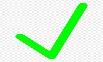 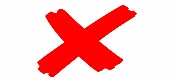 Kua whai mōhio ahau, ā, ka taea e au te mahi whiringa – I am informed and able to make choicesNōku te mana ki te tuku amuamu – I have the right to complainAppendixOpen disclosurePolicyKa mahi tahi mātou ki te awhi, tautoko me te whakatairanga i tētahi tirohanga Māori ki te hauora me te whakarato i ngā ratonga kounga nui, manarite, whaihua hoki mō te Māori, e tāparetia ana e Te Tiriti o Waitangi.We work collaboratively to embrace, support, and encourage a Māori worldview of health and provide high-quality, equitable, and effective services for Māori framed by Te Tiriti o Waitangi.Data collectionWe collect data on: How many service users identify as Māori.How many staff identify as Māori.Tribal affiliations of service users and staff.We use this information to ensure cultural relevant services are provided.Principles/Treaty of WaitangiWe integrate the following principles into service delivery:Recognise and protect the link between people engaged with our service and whānau, whakapapa and turangawaewae. With the informed consent of the person, the perspectives of whānau, hapu and iwi are integrated into all processes of service delivery; such as: assessment, planning, support, interventions, review, discharge and follow-up.Our staff are trained in Te Tiriti o Waitangi, cultural competencies, tikanga and Māori models of health and wellbeing (refer to resource section).  We ensure mana whenua are involved in the development and evaluation of our services.  The principles of Te Tiriti o Waitangi are upheld and integrated in organisational and service delivery processes.The concepts of whānaungatanga are actively implemented with people identifying as Māori:Tātau – collective responsibilityMana tiaki – guardianshipManaakitanga – caringWhakamana – enablementWhakatakoto tutoro – planningWhai wahi tanga - participationResources that inform our service development and deliveryTe Rau OraMana Motuhake O Ngāti Porou – Decolonising health literacy. Thea Carlson. Māori Health – Ministry of HealthMāori Health linksMāori Health OverviewKa mohio, ka mātau, ka ora: He ia kōrero – Measuring performance and effectiveness for Māori. Te Puni KōkiriTarāwaho putanga toiora o He Ara Oranga / He Ara Oranga wellbeing outcomes framework. Mental Health and Wellbeing Commission.Te Mana, Te Kāwanatanga: The Politics of Self Determination. Mason Durie.Te Pae Tawhiti – Ministry of Social Development We maintain a cultural competent workforceWe maintain a cultural competent workforceResponsibility:Responsibility:We achieve this by ensuring service delivery staff:We access cultural support to:Attend Treaty of Waitangi training.Attend cultural competency training.Have access to a cultural advisor, Kaumatua, Kuia.Have access to Māori models of health literature.Have access to cultural supervision.Maintain links with relevant agencies that provide Māori centered services.Assess the cultural specific needs of people identifying as Māori.Access the resources required to respond to the identified needs.Advise staff on cultural appropriate service plans and delivery.Establish tikanga and kawa for our service context.We provide a Māori–centered serviceWe provide a Māori–centered serviceResponsibility& staffResponsibility& staffWe pronounce and write Māori names correctly.We provide a Māori interpreter as required.We provide information on the person’s rights in te reo. We ensure we address the person in the appropriate way.We facilitate participation in Māori customs.We ensure culturally safe therapeutic relationships and service provision by adhering to tikanga and kawa.We integrate Māori custom when engaging with Māori.Our Māori health plan identifies the specific processes we implement to ensure the principles of Te Tiriti o Waitangi are a lived experience at our organisation.Our Māori health plan identifies the specific processes we implement to ensure the principles of Te Tiriti o Waitangi are a lived experience at our organisation.Māori Health Plan (this template has been mandated by mana whenua advisors of Auckland and Waitemata DHB’s)Māori Health Plan (this template has been mandated by mana whenua advisors of Auckland and Waitemata DHB’s)Māori Health Plan (this template has been mandated by mana whenua advisors of Auckland and Waitemata DHB’s)Māori Health Plan (this template has been mandated by mana whenua advisors of Auckland and Waitemata DHB’s)Māori Health Plan (this template has been mandated by mana whenua advisors of Auckland and Waitemata DHB’s)We collect the following data:Demographics of the area(s) we provide services in.Number of people identifying as Māori engaged with our service.We collect the following data:Demographics of the area(s) we provide services in.Number of people identifying as Māori engaged with our service.How many staff are Māori.What Iwi and Hapu people engaged with our service, including staff, affiliate to.How many staff are Māori.What Iwi and Hapu people engaged with our service, including staff, affiliate to.How many staff are Māori.What Iwi and Hapu people engaged with our service, including staff, affiliate to.ConsultationConsultationConsultationConsultationConsultationGoal Action (guideline)Action (guideline)Participants (examples)Evaluation (examples)We identify our key Māori stakeholders.We know the mana whenua contact at the funding DHB and other health and social agencies in our area.We have identified Kaumatua/Kuia that support our organisation. We know the mana whenua contact at the funding DHB and other health and social agencies in our area.We have identified Kaumatua/Kuia that support our organisation. DHB funding and planning team members.Mana whenua representatives.Named key Māori stakeholdersList of key stakeholders is completedConsultation with Māori stakeholders.We identify the processes Māori stakeholders must be consulted on.We develop a service agreement with each stakeholder. We establish a Māori reference group. We obtain a mandate from mana whenua on the consultation processes.We identify the processes Māori stakeholders must be consulted on.We develop a service agreement with each stakeholder. We establish a Māori reference group. We obtain a mandate from mana whenua on the consultation processes.Key Māori stakeholders.Review the implementation of the agreements.Documented agreements are in place.Māori participation in governance is in place.We establish a governance reference group.We set a target number for Māori representation on the governing body.We establish a governance reference group.We set a target number for Māori representation on the governing body.Mana whenua representation/reference group.Board of Directors/Trustees.Minutes of meetings.Organisational chart.Board member self-evaluation.Māori participation is evident on all levels of the organisation. People engaged with our service.Management.Leadership.Staff.We have documented processes on the participation.We have terms of references.People engaged with our service.Management.Leadership.Staff.We have documented processes on the participation.We have terms of references.Mana whenua representation/reference group.Our governance group.Minutes of meetings evidence participation.Service Delivery Service Delivery Service Delivery Service Delivery GoalAction (guideline)Participants (guideline)Evaluation (guideline)Facilitate service access.We identify barriers to service access for Māori(transport, isolation, neglect, racism). We address barriers to service access and document how this has been done.Our website/brochure in Māori designed by Māori.Our website includes the Māori Health Plan.Our website provides links to Māori health providers.People accessing the service.Whānau of people needing the service.Our organisation.Feed-back via website.Satisfaction surveys.Number of Māori accessing and entering the service.Referrer satisfaction surveys.Entry to the service considers Māori processes and protocol.Pōwhiri/whakatau during entry.Tikanga Guidelines are in place.Whānau are invited.People accessing our service and their whānau.Our organisation.Māori representatives.Satisfaction surveys.Rate of retention in the service.Mārama REAL time feedback.Assessment includes Māori models of health.We use culturally relevant assessment tools.We assess or facilitate assessments on cultural needs.We use a whānau ora approach to assessments.People engaged with our service and their whānau.Our organisation.Māori representatives.Number of cultural assessments completed.Number of whānau assessments completed.Care/treatment and interventions include Māori treatments/interventions and activities and Māori models of health.We make Māori specific healing interventions available such as:KarakiaRongoaMirimiriKapa HakaTe ReoTohunga Kaumatua Kuia We include whānau in the interventions and support.We refer to PHO for comprehensive and coordinated health care.People engaged with our service and their whānau.Our organisation.Other support/treatment providers.Evaluation using for example:Hua OrangaTarāwaho putanga toiora o He Ara OrangaSatisfaction surveys.Focus groups.Number of Māori engaged with our service and their whānau involved in the specified interventions and activities.Service Delivery cont.Service Delivery cont.Service Delivery cont.Service Delivery cont.Service Delivery cont.Service Delivery cont.Service Delivery cont.Service Delivery cont.Service Delivery cont.GoalGoalAction (guideline)Action (guideline)Action (guideline)Action (guideline)Participants (guideline)Participants (guideline)Evaluation (guideline)Discharge processes include links with whānau, whakapapa and turangawaewae are established.Discharge processes include links with whānau, whakapapa and turangawaewae are established.We include whānau in the discharge processes.We support people engaged with our service to establish links with the Māori land court to facilitate the need to name their whakapapa.We include in the discharge process visits to the person’s turangawaewae.We include whānau in the discharge processes.We support people engaged with our service to establish links with the Māori land court to facilitate the need to name their whakapapa.We include in the discharge process visits to the person’s turangawaewae.We include whānau in the discharge processes.We support people engaged with our service to establish links with the Māori land court to facilitate the need to name their whakapapa.We include in the discharge process visits to the person’s turangawaewae.We include whānau in the discharge processes.We support people engaged with our service to establish links with the Māori land court to facilitate the need to name their whakapapa.We include in the discharge process visits to the person’s turangawaewae.People engaged with our service and their whānau.Our organisation.Māori supports (example: Kaumatua).People engaged with our service and their whānau.Our organisation.Māori supports (example: Kaumatua).Number of whānau involved in discharge meetings.Number of contacts made with the Māori land court.Number of visits to turangawaewae.Follow-up will include referrals to Māori service providers.Follow-up will include referrals to Māori service providers.We maintain a list of Māori health providers and community agencies.We maintain a list of Māori health providers and community agencies.We maintain a list of Māori health providers and community agencies.We maintain a list of Māori health providers and community agencies.People engaged with our service and their whānau.Our organisation.People engaged with our service and their whānau.Our organisation.Number of referrals or contacts made.Provide access to Māori advocacy.Provide access to Māori advocacy.We provide Māori advocacy information to Māori people engaged with our services.We invite Māori advocates to participate in forums/ meetings and education sessions.  Consumer Rights information is made available in Māori language.We provide Māori advocacy information to Māori people engaged with our services.We invite Māori advocates to participate in forums/ meetings and education sessions.  Consumer Rights information is made available in Māori language.We provide Māori advocacy information to Māori people engaged with our services.We invite Māori advocates to participate in forums/ meetings and education sessions.  Consumer Rights information is made available in Māori language.We provide Māori advocacy information to Māori people engaged with our services.We invite Māori advocates to participate in forums/ meetings and education sessions.  Consumer Rights information is made available in Māori language.Health and Disability Advocates.People engaged with our service and their whānau.Our organisation.Health and Disability Advocates.People engaged with our service and their whānau.Our organisation.Number of visits from advocate.Number of times an advocate is accessed.Use of Advocacy service in complaints processes.Whānau participation throughout service provision.Whānau participation throughout service provision.We facilitate Kaumatua/Kuia involvement with whānau.We provide information about our service to whānau – if required in Te Reo Māori.Whānau participation in assessment, support/interventions and discharge processes.We facilitate Kaumatua/Kuia involvement with whānau.We provide information about our service to whānau – if required in Te Reo Māori.Whānau participation in assessment, support/interventions and discharge processes.We facilitate Kaumatua/Kuia involvement with whānau.We provide information about our service to whānau – if required in Te Reo Māori.Whānau participation in assessment, support/interventions and discharge processes.We facilitate Kaumatua/Kuia involvement with whānau.We provide information about our service to whānau – if required in Te Reo Māori.Whānau participation in assessment, support/interventions and discharge processes.People engaged with our service and their whānau.Our organisation.People engaged with our service and their whānau.Our organisation.Whānau satisfaction surveys/hui.Human ResourcesHuman ResourcesHuman ResourcesHuman ResourcesHuman ResourcesHuman ResourcesHuman ResourcesHuman ResourcesHuman ResourcesGoalAction (guideline)Action (guideline)Action (guideline)Action (guideline)Participants (guideline) Participants (guideline) Evaluation (guideline)Evaluation (guideline)Staff are able to provide culturally safe services to Māori.Employees attend Te Tiriti o Waitangi workshop.Employees have Tikanga training. Cultural supervision is provided.We arrange Māori consultation in support of staff.We support staff to complete the Takarangi FrameworkEmployees attend Te Tiriti o Waitangi workshop.Employees have Tikanga training. Cultural supervision is provided.We arrange Māori consultation in support of staff.We support staff to complete the Takarangi FrameworkEmployees attend Te Tiriti o Waitangi workshop.Employees have Tikanga training. Cultural supervision is provided.We arrange Māori consultation in support of staff.We support staff to complete the Takarangi FrameworkEmployees attend Te Tiriti o Waitangi workshop.Employees have Tikanga training. Cultural supervision is provided.We arrange Māori consultation in support of staff.We support staff to complete the Takarangi FrameworkTe Tiriti o Waitangi education providers.Cultural supervisor and advisors.Our organisation.Te Tiriti o Waitangi education providers.Cultural supervisor and advisors.Our organisation.Number of staff attending Te Tiriti o Waitangi workshops.Takarangi/tikanga competency completed.Number of staff attending Te Tiriti o Waitangi workshops.Takarangi/tikanga competency completed.Pro-active recruitment and retention of the Māori workforce.We utilise existing Māori networks to recruit.We implement Māori recruitment processes. We offer culturally focussed supervision.We utilise existing Māori networks to recruit.We implement Māori recruitment processes. We offer culturally focussed supervision.We utilise existing Māori networks to recruit.We implement Māori recruitment processes. We offer culturally focussed supervision.We utilise existing Māori networks to recruit.We implement Māori recruitment processes. We offer culturally focussed supervision.Our Governance.Our Management.Our Governance.Our Management.Number of Māori staff.Number of Māori staff.Policy Policy Policy Policy Policy Policy Policy Policy Policy GoalGoalGoalAction (guideline)Participants (guideline)Participants (guideline)Participants (guideline)Evaluation (guideline)Evaluation (guideline)Ensure that our policies are mandated by Māori.Ensure that our policies are mandated by Māori.Ensure that our policies are mandated by Māori.The Māori reference group will review and comment on our policies and procedures.Māori reference group.Our organisation.Māori reference group.Our organisation.Māori reference group.Our organisation.Evidence of Māori consultation in policy development.Evidence of Māori consultation in policy development.Monitoring of policy implementation by Māori.Monitoring of policy implementation by Māori.Monitoring of policy implementation by Māori.Māori are included in the internal audit processes.Māori auditors.Māori auditors.Māori auditors.Audit results.Audit results.Health PromotionHealth PromotionHealth PromotionHealth PromotionHealth PromotionHealth PromotionHealth PromotionHealth PromotionHealth PromotionGoalGoalGoalAction (guideline)Participants (guideline)Participants (guideline)Participants (guideline)Evaluation (guideline)Evaluation (guideline)The service proactively promotes and facilitates public and primary health care programs targeted to meet the needs of Māori.  The service proactively promotes and facilitates public and primary health care programs targeted to meet the needs of Māori.  The service proactively promotes and facilitates public and primary health care programs targeted to meet the needs of Māori.  We ensure that metabolic screening occurs for people engaged with our service and if necessary their whānau.We ensure people have access to best treatment for health conditions.We provide smoking cessation programs.We implement healthy living programs such as equally well.We facilitate access to green prescriptions.Healthy diet and lifestyle provision.Primary Health Organisations.People engaged with our service and their whānau.Our organisation.Primary Health Organisations.People engaged with our service and their whānau.Our organisation.Primary Health Organisations.People engaged with our service and their whānau.Our organisation.Number of people smoking.Weight stabilization.Metabolic screening implemented.Number of people smoking.Weight stabilization.Metabolic screening implemented.Quality ImprovementQuality ImprovementQuality ImprovementQuality ImprovementQuality ImprovementQuality ImprovementQuality ImprovementQuality ImprovementQuality ImprovementGoal Goal Goal Action (guideline)Participants (guideline)Participants (guideline)Participants (guideline)Evaluation (guideline)Evaluation (guideline)Quality improvement processes include measures and tools developed by and administered by Māori. Quality improvement processes include measures and tools developed by and administered by Māori. Quality improvement processes include measures and tools developed by and administered by Māori. Māori specific complaints processes are in place.Projects to ensure Māori health goals are defined and achieved are in place.People engaged with our service and their whānau.Our organisation.People engaged with our service and their whānau.Our organisation.People engaged with our service and their whānau.Our organisation.Service agreements, terms of reference, minutes of meetings show Māori participation in the named activities. A kawa for Māori complaints processes is in place.Service agreements, terms of reference, minutes of meetings show Māori participation in the named activities. A kawa for Māori complaints processes is in place.Community IntegrationCommunity IntegrationCommunity IntegrationCommunity IntegrationCommunity IntegrationCommunity IntegrationCommunity IntegrationCommunity IntegrationCommunity IntegrationGoalGoalGoalAction (guideline)Participants (guideline)Participants (guideline)Participants (guideline)Evaluation (guideline)Evaluation (guideline)The service maintains links with health, social and cultural services.The service maintains links with health, social and cultural services.The service maintains links with health, social and cultural services.We have shared service pathways with Our organisation attends the following services and sector meetings: People engaged with our service and their whānau.Our organisation.Our key stakeholders.People engaged with our service and their whānau.Our organisation.Our key stakeholders.People engaged with our service and their whānau.Our organisation.Our key stakeholders.Service pathways are adhered to.Minutes of meetings show our participation.Service pathways are adhered to.Minutes of meetings show our participation.PolicyWe provide comprehensive and equitable mental health and addiction services underpinned by Pacific worldviews and developed in collaboration with Pacific peoples for improved health outcomes.ScopeThe processes described apply to all staff and all people seeking or engaging with our service that identify as Pasifika. ReferencesReferencesResourcesCore elements of Pacific primary mental health and addiction service provision. M Faleafa. Pacific Models of HealthOla Manuia: Pacific Health and Wellbeing Action Plan 2020–2025 (MOH)Pacific Health (MOH)Pacifica Health resources (Healthnavigator)Pacific cultural competencies (MOH)The importance of Pacific cultural competency in healthcare. Jemaima Tiatia-Seath.Le VaPacific Service Provider Contacts Pacific Service Provider Contacts MātuaMātua Advisory CouncilCounties Manukau – Pacific HealthWaitemata DHB – Pacific HealthAuckland DHB – Pacific HealthPacific Churches in New ZealandWe maintain a culturally competent workforceResponsibility:We achieve this by ensuring service delivery staff:Attend education/training on Pacific cultural competency.Have access to a cultural advisor, Mātua and Pacific leaders.Have access to specific Pacific health service provision literature (refer to references).Have access to translators and interpreters.Promote healthy lifestyles for Pacific peoples.Have access to Pacific specific practice supervision.We pro-actively recruit a Pacific workforce proportional with the numbers of Pacific people residing in the areas we provide services in. Pacific specific service provisionResponsibility& staffPacific people will have access to:Cultural needs assessment.Service planning and provision in line with Pacific concepts, values and beliefs specific to their country of origin. Written and spoken information on Your Rights in the Pacific language relevant to them and/or their fono.Elders, Mātua, religious groups, specific Pacific community organisations.Interpreter.Advocacy via HDC advocacy services.NetworkingResponsibilityWe attend network meetings led by Pacific communities and services.We have service agreements with Pacific services including advisors and  processes to assess our service in regards to Pacific-centered processes and practices.PolicyWe provide services and support to people in a way that upholds their rights and complies with legal requirements. ScopeStaff are involved in providing services to people engaged with our service.Performance Indicators‘My rights’ training will be implemented according to our organisation’s training plan.Any adverse events involving the breach of peoples’ rights will be addressed effectively. Staff on-boarding & ongoingWithin 6 weeks of employment & according to workforce development plansResponsibility& StaffWe socialise policies and procedures related to the rights of people engaged with our services.Our staff have knowledge on how to implement the ‘code of rights’: Making it easy to put the Code into action.Our staff have knowledge on how to enable people engaged with our service to access independent advocacy.Monitoring implementationWe monitor that the ‘code of rights’ is embedded in practice through:Individual and group supervision.Review of service delivery plans.Analysis of adverse events, comments and complaints.Satisfaction surveys completed by people engaged with our service.Confirming that the person engaged with our service has determined their goals, plan and interventions (mana motuhake).Process improvementWithin one week after the need for improvement has been identifiedResponsibility& StaffWe identify further education and training requirements.We change our processes.We implement the solutions put forward by people engaged with our service.People engaged with our services are informed of their rightsStarting at referral, service entry and throughout the time the person is engagedStaff and person engaged with our servicePeople accessing our service will receive written information that includes ‘My Rights’ and ‘Independent Advocacy’.The information is discussed with the person. We might invite an advocate to do so.The audio ‘Health and Disability Commission, Code of Consumer Rights’ is made available to the person in their preferred languageThe ‘Code’ is made available in sign language.We provide advocacy information for people with specific needs.We provide internet access to HDC and advocacy websites.We discuss routinely ‘rights’ information with people during the following processes:At service entry.When a complaint has been made.When service provision is reviewed.When interventions and care options are discussed.During meetings.When requested.We ensure throughout those processes that people engaged with our service are aware of their right to mana motuhake.PolicyWe provide services and support to people in a way that is inclusive and respects their identity and their experiences.The processes described here include people under a compulsory treatment order.ScopeStaff, people engaged with our services.ReferencesReferencesLegislationHuman Rights Act 1993Health Practitioners Competence Assurance Act 2003New Zealand Bill of Rights Act 1990ResourcesA vision for mental health and addiction services (NZ MH&A inquiry)Challenging Stigma and Discrimination (Te Pou)Changing attitudes and preventing stigma and discrimination (Te Pou)Coercion in Mental Healthcare: The Principle of Least Coercive Care. AJ O’Brian.Journeys Towards EqualityMargaret McCartney: Bad languageMinistry of Ethnic Communities - resourcesEnding Discrimination Against People with Mental and Substance Use Disorders: The Evidence for Stigma Change.Real language – real hopeUnderstanding gender diversityMana motuhake – privacy, dignity and respect informs our interactions and service provision with people engaged in our servicesMana motuhake – privacy, dignity and respect informs our interactions and service provision with people engaged in our servicesResponsibility: all staffResponsibility: all staffPeople will determine and participate in:goal settingintervention and support planningrelapse prevention plansafety and risk identification and plandefining supportspreferred activities advanced directivescollaborative record writingtreatment, intervention and supportPeople will determine the supports they want to participate in service provision. For example:cultural supportpeer supportfamily/whānauadvocateother service providersPeople may choose to sign their records as an indication of having determined and agreed to what has been documented and/or to have their own records.People may choose to sign their records as an indication of having determined and agreed to what has been documented and/or to have their own records.We respect people’s privacyWe respect people’s privacyWe respect people’s privacyAll staff, visitors and other service providersAll staff, visitors and other service providersAll staff, visitors and other service providersOur staff apply trauma informed care in line with the person’s privacy needs. Our staff apply trauma informed care in line with the person’s privacy needs. Our staff apply trauma informed care in line with the person’s privacy needs. Privacy is ensured by the following means:Single bedrooms.No sharing of possessions.Bathrooms/toilets can be locked.Internet availability (email).Private space for discussion.Private space for visitors.Privacy when using the phone.Only visitors approved by the person are able to visit.Staff/visitors/other people will knock on doors before entering it.Giving service users their mail - unopened.Privacy is ensured during the following activities:Personal care, such as washing, bathing, showering, toileting and dressing.Conversations with: person engaged with our service, other service providers, family, whānau, visitors.Treatments such as medication administration, wound care and any other medical treatments.Respect for the person’s advanced directives.Praying, meditating, and exercising.Any other activity the person identifies.Privacy is ensured during the following activities:Personal care, such as washing, bathing, showering, toileting and dressing.Conversations with: person engaged with our service, other service providers, family, whānau, visitors.Treatments such as medication administration, wound care and any other medical treatments.Respect for the person’s advanced directives.Praying, meditating, and exercising.Any other activity the person identifies.We interact and treat people and their whānau with dignity and respectWe interact and treat people and their whānau with dignity and respectWe interact and treat people and their whānau with dignity and respectWe:Address/name the person and members of their family/whānau in their preferred way.Interact and communicate with the person and their family/whānau in a manner that respects their cultural, ethnic, religious, social and spiritual context. Adhere to the customs of the person and their family/whānau during home visits. Refer to cross-cultural resources.Facilitate access to independent interpreters as required. Refer to interpreter procedures.Show by the language we use that we do not define or limit people by their challenges, labels or diagnoses or by a single aspect of who they are (refer to ‘Real language real hope’). We:Address/name the person and members of their family/whānau in their preferred way.Interact and communicate with the person and their family/whānau in a manner that respects their cultural, ethnic, religious, social and spiritual context. Adhere to the customs of the person and their family/whānau during home visits. Refer to cross-cultural resources.Facilitate access to independent interpreters as required. Refer to interpreter procedures.Show by the language we use that we do not define or limit people by their challenges, labels or diagnoses or by a single aspect of who they are (refer to ‘Real language real hope’). We:Address/name the person and members of their family/whānau in their preferred way.Interact and communicate with the person and their family/whānau in a manner that respects their cultural, ethnic, religious, social and spiritual context. Adhere to the customs of the person and their family/whānau during home visits. Refer to cross-cultural resources.Facilitate access to independent interpreters as required. Refer to interpreter procedures.Show by the language we use that we do not define or limit people by their challenges, labels or diagnoses or by a single aspect of who they are (refer to ‘Real language real hope’). We provide services that are free of discrimination and coercion We provide services that are free of discrimination and coercion We provide services that are free of discrimination and coercion We do not tolerate discrimination for any reason including:ethnicityculturereligiongendersexual identity or orientationsocio-economic statusdisabilitybeliefsrelationship statussocial statusOur demographic information will include a variety of gender options.We do not tolerate discrimination for any reason including:ethnicityculturereligiongendersexual identity or orientationsocio-economic statusdisabilitybeliefsrelationship statussocial statusOur demographic information will include a variety of gender options.We have measures in place to provide a coercion-free service. For example:Motivational InterviewingOpen DialogueWaipiro me ngā TarukinoMana motuhakeStrengths based approachEngaging PeersSelf-determination and choice PolicyWe acknowledge our responsibility to identify and respond to suspected and actual abuse and neglect of people engaged with our service. The following principles and requirements apply throughout the processes described in this document:The safety of the person engaged with our service is paramount.We adhere to the requirements of the Crimes Act and the Health Practitioners Competence Assurance Act.Only staff qualified/trained in managing abuse, neglect, care and protection issues will manage the processes.Any actions taken will not cause more harm than the abuse or neglect nor undermine the rights of the person engaged with our service and/or their whānau/family.We consider the safety of staff – no staff member will work in isolation.The actions we take will be supportive and will assist people engaged with our service to make choices.We respect and consider cultural and other values.We commit to a collaborative and intersectional approach in order to achieve satisfactory solutions.      Only professional interpreters will be used when assessing or managing neglect and/or abuse issues.PurposeThis document provides guidelines for identifying and responding to abuse and/or neglect.ScopeThis document applies to Adult people engaged with our services (>18 years of age).Employees/staff. Abuse and neglect by family/whānau, staff, other service providers, agencies people engaged with or any other person.Note!Abuse and neglect in regards to children and young people is addressed in the ‘Vulnerable Children’ policy and procedure.Performance IndicatorImplementation of this policy/procedure through internal audit processes.Feed-back on the processes by people engaged with our services and any other persons or agencies involved.ReferencesReferencesLegislationCrimes Amendment Act Family Violence Act 2018Health Act 1956 Section 22(C)(2)(c) and (f)HPCA Act 2003Privacy Act 2020The HDC Code of Health and Disability Services Consumers' Rights Regulation 1996Vulnerable Children Act 2014GuidelinesEstablishing a Violence Intervention ProgrammeFamily Violence Intervention Guideline: Child abuse and intimate partner violence Family Violence Intervention Guidelines – elder abuse and neglectFamily Violence organisations and websitesMOH link: http://www.moh.govt.nz/familyviolenceNZ Police link: http://www.police.govt.nz/safety/home.domesticviolence.htmlNZ Family violence clearing house On-line learningSilence, shame and abuse in health care: theoretical development on basis of an intervention project among staff. Wijma, B., Zbikowski, A. & Brüggemann, A.J.The prevention and management of abuse: guide for services funded by Disability Support Services. MOH.StandardsNZS 8134:2021; Ngā paerewa-  Health and Disability Services StandardPolicies/ProceduresAdverse Event Management Complaints Management DefinitionsDefinitionsAbuseAn action or behaviour that results in physical, psychological, spiritual, sexual or material maltreatment of service users.NeglectAn omission or non-action that results in physical, psychological, spiritual, sexual or material maltreatment of service users.Types of Abuse and NeglectTypes of Abuse and NeglectTypes of Abuse and NeglectTypes of Abuse and NeglectTypes of Abuse and NeglectTypes of Abuse and NeglectTypes of Abuse and NeglectCulturalDiscriminationDiscriminationDiscriminationDiscriminationInstitutional Institutional Allowing actively or passively any form of abuse or neglect by considering that such behaviour and actions are part of the person’s culture.Limiting choices not based on the needs or ability of the person but made with prejudice about ethnicity, race, gender identity, religion, relationship status, disability. Limiting choices not based on the needs or ability of the person but made with prejudice about ethnicity, race, gender identity, religion, relationship status, disability. Limiting choices not based on the needs or ability of the person but made with prejudice about ethnicity, race, gender identity, religion, relationship status, disability. Limiting choices not based on the needs or ability of the person but made with prejudice about ethnicity, race, gender identity, religion, relationship status, disability. Allowing actively or passively any form of abuse or neglect considering such behaviour and actions as a part of the service/programme/support/treatment/intervention.Allowing actively or passively any form of abuse or neglect considering such behaviour and actions as a part of the service/programme/support/treatment/intervention.Material/FinancialMaterial/FinancialMaterial/FinancialPsychologicalPsychologicalPsychologicalPsychologicalImproper exploitation or use of funds or other resources which are the property of the person engaged with our service. This includes deprivation of treatment, food or care.Improper exploitation or use of funds or other resources which are the property of the person engaged with our service. This includes deprivation of treatment, food or care.Improper exploitation or use of funds or other resources which are the property of the person engaged with our service. This includes deprivation of treatment, food or care.Behaviour that causes anguish or fear such as: threats, verbal abuse, isolation, demeaning insults, removal of decision making power.Behaviour that causes anguish or fear such as: threats, verbal abuse, isolation, demeaning insults, removal of decision making power.Behaviour that causes anguish or fear such as: threats, verbal abuse, isolation, demeaning insults, removal of decision making power.Behaviour that causes anguish or fear such as: threats, verbal abuse, isolation, demeaning insults, removal of decision making power.SexualSexualSexualSexualSexualSexualSexualAbusive and exploitative sexual behaviour and actions. For example: sexual innuendo, uninvited exposure to sexually explicit material, sexual activities including inappropriate touching, rape or sexual assault. Any situation where consent has not been obtained for a sexual activity.Abusive and exploitative sexual behaviour and actions. For example: sexual innuendo, uninvited exposure to sexually explicit material, sexual activities including inappropriate touching, rape or sexual assault. Any situation where consent has not been obtained for a sexual activity.Abusive and exploitative sexual behaviour and actions. For example: sexual innuendo, uninvited exposure to sexually explicit material, sexual activities including inappropriate touching, rape or sexual assault. Any situation where consent has not been obtained for a sexual activity.Abusive and exploitative sexual behaviour and actions. For example: sexual innuendo, uninvited exposure to sexually explicit material, sexual activities including inappropriate touching, rape or sexual assault. Any situation where consent has not been obtained for a sexual activity.Abusive and exploitative sexual behaviour and actions. For example: sexual innuendo, uninvited exposure to sexually explicit material, sexual activities including inappropriate touching, rape or sexual assault. Any situation where consent has not been obtained for a sexual activity.Abusive and exploitative sexual behaviour and actions. For example: sexual innuendo, uninvited exposure to sexually explicit material, sexual activities including inappropriate touching, rape or sexual assault. Any situation where consent has not been obtained for a sexual activity.Abusive and exploitative sexual behaviour and actions. For example: sexual innuendo, uninvited exposure to sexually explicit material, sexual activities including inappropriate touching, rape or sexual assault. Any situation where consent has not been obtained for a sexual activity.Physical Physical Spiritual Spiritual Vicarious           Vicarious           Other Inflicting physical pain, injury or force. For example: restraint/seclusion, hitting, medical neglect, deprivation of food, drink or diet.Inflicting physical pain, injury or force. For example: restraint/seclusion, hitting, medical neglect, deprivation of food, drink or diet.Disrespect for spiritual, religious values and beliefs, for example opportunity to practice rituals.Disrespect for spiritual, religious values and beliefs, for example opportunity to practice rituals.Bearing witness to another’s trauma.Bearing witness to another’s trauma.Destruction of treasured possessions, harm to pets etc.Our processes for responding to actual or suspected abuse/neglectOur processes for responding to actual or suspected abuse/neglectOur processes for responding to actual or suspected abuse/neglectWhenWhoHow (process)Immediately.Staff who observed or suspect abuse/neglect.Contact your team leader or manager to:discuss your observations and/or suspicionensure you do not manage this on your ownenlist helpbe listened toImmediately.Staff member in leadership position with other leaders/managersAssess the immediate risk of the person being or suspected of being abused or neglected:Immediately.Staff member in leadership position with other leaders/managersWhat is happening in the environment around the possible abuse victim?Immediately.Staff member in leadership position with other leaders/managersWhat is happening to the possibly abused/neglected/vulnerable person?Immediately.Staff member in leadership position with other leaders/managersHow is the person’s wellbeing jeopardized?Immediately.Staff member in leadership position with other leaders/managersHow can the person maintain safety?Immediately.Staff member in leadership position with other leaders/managersDiscern what action to take.Immediately.Staff member in leadership position with other leaders/managersComplete adverse event records.As soon as the risk assessment is made.ManagerNotify: As soon as the risk assessment is made.ManagerThe service/clinic who has clinical involvement with the victim. As soon as the risk assessment is made.ManagerContact the Police if:Immediate danger or harm is identified.Safety of other people including staff is compromised.As soon as the risk assessment is made.ManagerContact Age Concern if:The victim is over 65 years of age.Once discussion with the services/agencies occurred. /team who delivers servicesFollow the instructions given by the agencies notified and/or consulted.As soon as  abuse/neglect is observed or suspected./team who delivers servicesWe support the victim by:As soon as  abuse/neglect is observed or suspected./team who delivers servicesProviding or arranging a safe living environment.As soon as  abuse/neglect is observed or suspected./team who delivers servicesNot discharging people into an abusive and neglectful environment.As soon as  abuse/neglect is observed or suspected./team who delivers servicesNot supporting unsupervised visits by person(s) abusing the victim.As soon as  abuse/neglect is observed or suspected./team who delivers servicesNot supporting unsupervised outings/leave with a suspected perpetrator of abuse and/or neglect. At all times.StaffContinue recording facts and observations.Complete adverse event documentation when abuse and/or neglect is observed or suspected.WhenWhoHow (process)Before the suspected abuse and neglect is investigated.Manager/governanceReport the suspected abuse and neglect to: Before the suspected abuse and neglect is investigated.Manager/governancethe funding agenciesBefore the suspected abuse and neglect is investigated.Manager/governanceHealthCert (if applicable) (section 31) if Police investigatesBefore the suspected abuse and neglect is investigated.Manager/governancethe appropriate regulatory body (refer to HPCA  Act 2003) if  the person abusing or neglecting is a regulated health professional or social workerBefore the suspected abuse and neglect is investigated.Manager/governancethe District InspectorBefore the suspected abuse and neglect is investigated.Manager/governancethe victim’s power of attorney (if applicable)Responding to and managing actual abuse and neglectResponding to and managing actual abuse and neglectResponding to and managing actual abuse and neglectWhenWhoHow (process)As soon as the investigation indicates that abuse and neglect occurred.ManagerGovernanceWe:As soon as the investigation indicates that abuse and neglect occurred.ManagerGovernanceEnsure a thorough investigation occurs.As soon as the investigation indicates that abuse and neglect occurred.ManagerGovernanceEncourage the affected person and/or their whānau/supports/other service provider to submit a complaint. As soon as the investigation indicates that abuse and neglect occurred.ManagerGovernancePut measures in place to ensure that the victim of abuse and/or neglect is no longer exposed to the abusive and/or neglectful behaviour/actions.As soon as the investigation indicates that abuse and neglect occurred.ManagerGovernanceNotify statutory or other agencies according to legislation.As soon as the investigation indicates that abuse and neglect occurred.ManagerGovernanceFully cooperate and collaborate with statuary agencies involved.As soon as the investigation indicates that abuse and neglect occurred.ManagerGovernanceAttend relevant meetings. As soon as the investigation indicates that abuse and neglect occurred.ManagerGovernanceContribute to external investigations by providing relevant information.As soon as the investigation indicates that abuse and neglect occurred.ManagerGovernanceReport to HealthCert if applicable (section 31) if the police investigate.As soon as the investigation indicates that abuse and neglect occurred.ManagerGovernanceIf a member of our staff is involved in abuse or neglect, disciplinary processes are implemented.As soon as the investigation indicates that abuse and neglect occurred.ManagerGovernanceIf the staff member involved in abuse or neglect is a health professional our organisation fulfils their obligation to report the person to the regulatory body under the HPCA Act 2003. As soon as the investigation indicates that abuse and neglect occurred.ManagerGovernanceImplement and monitor the recommendations and directives identified in the investigation.WhenWhoHow (process)As soon as the investigation indicates that abuse and neglect occurredLeadership teamWe implement processes to support the person reporting the neglect/abuse: As soon as the investigation indicates that abuse and neglect occurredLeadership teamsafety planningcounsellingsupportreferral to support agenciesreferral to Employee Assistance Program (if staff reported)Mechanisms to Prevent/Avoid Abuse and NeglectMechanisms to Prevent/Avoid Abuse and NeglectMechanisms to Prevent/Avoid Abuse and NeglectWhenWhoHow (process)During service entry and throughout service deliveryStaffWe inform the people engaged with our service of:During service entry and throughout service deliveryStafftheir rightsexternal advocacythe complaints processsupports availablegovernment and community agenciesnames and roles of staffDuring service entry and throughout service deliveryStaffImplement:During service entry and throughout service deliveryStaffsatisfaction surveysstaff supervision/peer reviewcode of ethics/code of conductour values and missionevidence based/best practiceperson and family/whānau centred practiceslegislative requirementsDuring service entry and throughout service deliveryStaffEnsure to:During service entry and throughout service deliveryStaffkeep boundariesattend training such as cultural competencyprinciples of increasing safety care and protection issues identify abuse and neglectrespond to abuse and neglectcomply with statutory obligationsManaging the person’s finances and propertyManaging the person’s finances and propertyResponsibility& staffResponsibility& staffWe:We never:Inform the person that our service does not take responsibility for their finances and/or property.Complete an indemnity statement with the person.Suggest the use of a power of attorney  to manage the person’s finances and property if the person is not able to.Provide safe storage for people whilst engaged with our service – however, with an indemnity clause. Have a code of conduct or ethics that identifies our requirements in regards to boundaries and conflict of interest.Have access to the person’s bank accounts.Have access to the person’s pin-numbers to access money.Use the person’s credit card.Use the person’s mobile devices for our own purposes.Loan money or property from the person. Exchange or buy property off the personBoundariesBoundariesBoundariesBoundariesWe have measures in place to provide an exploitation-free service by adhering to professional boundaries and by acknowledging and appropriately responding to conflicts of interest: We have measures in place to provide an exploitation-free service by adhering to professional boundaries and by acknowledging and appropriately responding to conflicts of interest: We have measures in place to provide an exploitation-free service by adhering to professional boundaries and by acknowledging and appropriately responding to conflicts of interest: We have measures in place to provide an exploitation-free service by adhering to professional boundaries and by acknowledging and appropriately responding to conflicts of interest: Staff responsibilities:Your work/professional relationship exists for the purpose of meeting the needs of the person engaged with our service.It is your responsibility to maintain the boundaries and help people, their families/whānau and co-workers to maintain theirs.Your work/professional relationship exists for the purpose of meeting the needs of the person engaged with our service.It is your responsibility to maintain the boundaries and help people, their families/whānau and co-workers to maintain theirs.Your work/professional relationship exists for the purpose of meeting the needs of the person engaged with our service.It is your responsibility to maintain the boundaries and help people, their families/whānau and co-workers to maintain theirs.Continuum of boundaries:Under-involvement:disinterestedneglectfullacking empathy Zone of helpfulnesshealthy boundariesOver-involvement:violating boundariesmeeting own needs onlyBehaviours that violate boundaries:RelationshipFinancial involvement/GiftsInformation access & exchangeBehaviours that violate boundaries:Favouritism.Giving private phone numbers/address.Co-dependence.Express that only you can give good care.Socialise.Friendship.Sexual relationship.Affectionate touching. Taking the person to your home.Befriending on social media.Making ‘deals’.Making threats.Do not: Accept money/gifts.Use service users’ bank cards or obtain a pin-number.Give or receive favours.Borrow/lend or use money or belongings to and from a person engaged with our service.Buy goods from a person engaged with our service.Access the person’s records when not providing care.Reveal the person’s personal information.Self-disclosure - talking about your private life/affairs.Give information to another party who has no right to the information.Gossiping about the person or their family/whānau.Behaviours that violate boundaries:Dual relationshipsActivitiesActivitiesBehaviours that violate boundaries:Staff do not provide a service to Family members.Friends.Neighbours.Partners.Staff should never:Engage service users in providing a service to them. Hire service users to perform jobs for them.Instruct service users who to vote for.Coerce service users not to lodge a complaint.Coerce service users to report or not to report adverse events.Exchange favours.Staff should never:Engage service users in providing a service to them. Hire service users to perform jobs for them.Instruct service users who to vote for.Coerce service users not to lodge a complaint.Coerce service users to report or not to report adverse events.Exchange favours.PolicyWe listen and respect the voices of the people who use our services and effectively communicate with them about their choices.PurposeThe processes described seek to enable our staff to communicate effectively with the people engaged with our services and their whānau.We provide an environment where this can happen.ScopeThe services we provide.People engaged with our services.Staff. Appropriate language when speaking with someone engaged with our service:Focus on the person, not the mental health/addiction issue/condition.Use language that is easy to understand.Acknowledge the person’s strengths and abilities, not just issues and problems.Check that you have correctly understood what you have been told.Check that the person has understood what you have said.Ask, never assume.Remember that your role is to support the person, check what support they want and need, and ask before jumping in and helping.Read: Real language, real hope.Read: Recovery Oriented Language Guide.Actively listen.Show empathy.Stay focused on the conversation.Offer factual information.Avoid unclear or misleading messages.Provide a quiet environment without distraction.Be open and respectful.Be culturally aware.Do not:Do not:Pretend to know how someone else feels.Use terms that show pity e.g. that the person suffers from depression.Use inappropriate words that are condescending or stigmatising, like psycho, crazy, non-compliant, lack of insight.Blame the person for their condition or their circumstances.Use jargon.Be judgemental or argumentative.Show any form of hostility.Be sarcastic or make jokes about the person’s condition.Treat the person like they are inferior.Misrepresent a situation.Possible barriers to communication: How our organisation supports effective communication:Information exchangeResponsibility: We provide information about our services on our or the health point website.People accessing our service will be informed about:the service we providehow we provide the servicewhen we provide the servicethe people who provide our serviceWe support people to access the information they need and information they ask for.People engaged with our service determine what they need to know.We update people on changes in service provision and/or staff.We provide people with information about alternative services/organisations.We provide people with information about current best or evidence based interventions and care related to their wellbeing.Collaboration with other servicesResponsibility:  We liaise and communicate with the agencies and services that the person engaged with our service agreed to in the ‘consent to share health information’ statement.We attend inter-sectorial and inter-professional meetings the person engaged with our service invites us to.We take steps to ensure that each service provider has their roles in the person’s wellbeing and health plan clearly identified.We do not talk about the person engaged with our service unless the person is present.Collaboration for addiction and mental health care: best advice. MH Commission. Canada.Collaboration in the mental health and addiction sector. Platform/Te Pou.Interprofessional practice and education in mental health and addiction services. Te Pou.Interpreter ServicesPolicyFamily/whānau members are not appropriate to use as interpreters when obtaining information from people for the purpose of assessing and discussing treatments and interventions.Cultural consideration, the issues/challenges the person presents with and the gender of the interpreter must be considered. The service will only use approved interpreters as defined in this document.PurposeTo provide guidelines and contacts in situations where people and/or their families/whānau require interpreter services.ScopePeople engaged with our service and their families/whānau if a need for interpreter services has been identified.Interpreter or Translator CostsPublicly funded interpreter and translator services (free of charge) will be accessed whenever possible.When a cost will be incurred, prior approval will be sought for this charge to be met by the person or the agency funding our organisation.Publicly funded interpreter and translator services (free of charge) will be accessed whenever possible.When a cost will be incurred, prior approval will be sought for this charge to be met by the person or the agency funding our organisation.ReferencesReferencesReferencesLegislationHealth & Disability Services Code of Consumers’ Rights Regulations 1996Mental Health (Compulsory Assessment and Treatment) Act (1992): Section 6 Health & Disability Services Code of Consumers’ Rights Regulations 1996Mental Health (Compulsory Assessment and Treatment) Act (1992): Section 6 Guidelinesand StandardsCross-Cultural Resource for Health PractitionersNZS 8134:2021 Ngā paerewa -  Health and Disability Services StandardsInterpreters: A user’s guide.Cross-Cultural Resource for Health PractitionersNZS 8134:2021 Ngā paerewa -  Health and Disability Services StandardsInterpreters: A user’s guide.DefinitionsDefinitionsDefinitionsInterpreterAn interpreter is a trained professional, fluent in at least two languages. The interpreter facilitates communication between parties who do not have a common language or have limitations in communicating. This includes sign language.An interpreter is a trained professional, fluent in at least two languages. The interpreter facilitates communication between parties who do not have a common language or have limitations in communicating. This includes sign language.TranslatorA translator is a trained professional, competent in at least two languages, and adheres to professional ethics. The translator’s role is to work on written texts from a source language into a target language, reproducing accurately both the content and the style of the original text using resources such as dictionaries.This includes Braille.A translator is a trained professional, competent in at least two languages, and adheres to professional ethics. The translator’s role is to work on written texts from a source language into a target language, reproducing accurately both the content and the style of the original text using resources such as dictionaries.This includes Braille.Guidelines for hiring an interpreterA competent interpreter must be bilingual and bicultural and have: Good linguistic and communication skills in at least two languages. Intimate understanding of two cultures. A good educational background to be able to deal with a great variety of subject matter. Personal maturity and life experience to deal with sensitive matters. Familiarity with the subject matter and terminology. Good listening skills.Good memory skills. Skills in achieving participation and communication on both sides. The interpreter must: Ensure the participants understand what is happening. Explain to staff factors underlying the person’s responses or decisions. Point out misunderstandings and challenge prejudiced statements or conclusions. Remind health professionals to use simple language and not to use jargon that may lead to misunderstanding by the interpreter. Abide by the Interpreters’ Code of Ethics.A competent interpreter must be bilingual and bicultural and have: Good linguistic and communication skills in at least two languages. Intimate understanding of two cultures. A good educational background to be able to deal with a great variety of subject matter. Personal maturity and life experience to deal with sensitive matters. Familiarity with the subject matter and terminology. Good listening skills.Good memory skills. Skills in achieving participation and communication on both sides. The interpreter must: Ensure the participants understand what is happening. Explain to staff factors underlying the person’s responses or decisions. Point out misunderstandings and challenge prejudiced statements or conclusions. Remind health professionals to use simple language and not to use jargon that may lead to misunderstanding by the interpreter. Abide by the Interpreters’ Code of Ethics.Interpreter ContactsInterpreter servicesWaitemata Auckland Translation & Interpreting Service (WATIS) is a supplier for the provision of the following services 24 hours a day 7 days a week on-site and telephone interpreting for all languages, including sign language. Healthnavigator – Interpreter Services Contact InformationUse the specific DHB’s supplier and processes.Interpreter ContactsSign language interpreter servicesSign Language Interpreters Association of NZ Interpreter ContactsBrailleBlind Low Vision NZWe identify the need for interpreter services during the following processes of service delivery:We identify the need for interpreter services during the following processes of service delivery:We identify the need for interpreter services during the following processes of service delivery:Responsibility:Responsibility:Responsibility:First contactReferral processScreening and assessmentInformed consentSupport and intervention planningComplaintsOpen disclosureReview of planDischarge/transferAny other time when the need for an interpreter has been identifiedWhen the person or their whānau/family requests an interpreterWhen the person or their whānau/family requests an interpreterPolicyWe provide people using our services or their legal representatives with the information necessary to make informed decisions in accordance with their rights and their ability to exercise independence, choice and control.ScopePeople engaged with our service.Informed consent is about treatment/interventions and support. Consent to share health information is a different process covered by different legislation.The processes and principles documented in this policy apply to all ages. ReferencesReferencesLegislationCode of Health and Disability Services Consumers’ Rights Health and Disability Commissioner (Code of Health and Disability Services Consumers’ Rights) Regulations 1996Health and Disability Commissioner Act 1994New Zealand Bill of Rights Act 1990Mental Health (Compulsory Assessment and Treatment) Act 1992The Privacy Act 2020Protection of Personal Property Rights Act 1988Health Industry DocumentsAdvanced Directives in Mental HealthAgreeing to treatment or services: The issue of “consent”Health law: Informed consent – something every single health professional needs to knowHealth Rights of children Informed consent in the Aotearoa New Zealand Context:StandardsNZS 8134:2021 Ngā paerewa - Health and Disability Services Standards  Service DocumentsService Delivery PathwaysDefinitionConsent may be defined as ‘granting someone permission to do something they would not have the right to do without such permission’.  It implies that relevant information is provided to enable a reasoned decision to be made, and that the information was understood. Without understanding what is involved, no one can make a reasoned decision.The consent must be voluntary. There should no pressure on the person to give their consent. No undue influence or duress should be present.(New Zealand Health Council Working Party on Informed Consent, 1989)Informed consent: principles and processesInformed consent: principles and processesResponsibility: Responsibility: Sufficient information is provided to facilitate service users & their whānau/family decision about services, and interventions.Sufficient information is provided to facilitate service users & their whānau/family decision about services, and interventions.Information is provided in a manner that is understood by the service user and their whānau/family.Information is provided in a manner that is understood by the service user and their whānau/family.The service user is competent to make an informed decision.The service user is competent to make an informed decision.The decision to give consent is made by the service user without pressure or coercion.The decision to give consent is made by the service user without pressure or coercion.How we implement informed consent at our servicesHow we implement informed consent at our servicesWe provide information on:The services we provide – including the limitations of our services.The purpose of interventions and supportAlternative interventions and support.Current best practice in the areas we provide treatment/interventions and support.Effect and side effects of treatments and interventions.Expected outcome of the services offered and interventions provided.The person’s right to determine their treatment/interventions and support.Means of communicating the information.In writing.Through face to face discussions.Using the preferred language of the person and their whānau/family via video.By facilitating internet access. In a culturally appropriate manner.By developing a tikanga guideline how to discuss and obtain consent.In an age appropriate manner.By using an interpreter.As specified by the person and their whānau/family.We ensure that the person’s rights are adhered to if competence is queried.We assist the person and/or their whānau/ family to initiate legal processes to clarify competence.We ensure the least restrictive interventions and service setting is provided.We ensure decisions made are in the person’s best interest.We acknowledge that competence is not necessarily all-encompassing.We determine that the person has understood the information.We provide additional support byIncluding advocates in the consent processes.Including peer supports in the consent processes.Seeking advanced directives.Responding to the person’s right of refusing treatment and withdrawing consent.Determining that the service user has made the decision voluntarily.Acknowledging that consent is an on-going process.Youth LawAge concernSituations where consent is not requiredSituations where consent is not requiredSituations where consent is not requiredExemptionSituationOutcomeMedical emergencyThe person is unable to provide consent (for example, unconscious).Action is required to preserve health.Saving of life during serious injury or illness.Advanced directives are followed.The required treatment was applied.Lack of competenceThe person lacks the capacity to make rational decisions. Follow the legal processes. (HDC).orCourt ordered treatment.Therapeutic privilegeSpecific information can be withheld if providing the information might cause harm to the person.Articles: https://journals.sagepub.com/doi/full/10.1177/1473779517709452https://jme.bmj.com/content/47/1/47https://www.ncbi.nlm.nih.gov/pmc/articles/PMC2673833/Evidence needs to be provided that such a process is justified.WaiverA situation where the person specifically waives the right to information or decision making.Clear documentation is required.Additional informed consent informationAdditional informed consent informationAdditional informed consent informationDiminished competenceWhen a person has diminished competence, that person retains the right to make informed choices and give informed consent, to the extent appropriate to his or her level of competence. (‘Consumer Right’ 7(3)).When a person has diminished competence, that person retains the right to make informed choices and give informed consent, to the extent appropriate to his or her level of competence. (‘Consumer Right’ 7(3)).Children under 16 years that are not able to provide informed consentConsent to treatment/interventions can only be given by the person legally entitled to consent on a child's behalf.Consent to treatment/interventions can only be given by the person legally entitled to consent on a child's behalf.Entitlement to informationJust because a section of law excludes someone from giving informed consent, the person is still entitled to information about treatment/interventions/support. Do not assume that the person is unable to understand the purpose of the services/interventions provided and its benefits or risks.  Just because a section of law excludes someone from giving informed consent, the person is still entitled to information about treatment/interventions/support. Do not assume that the person is unable to understand the purpose of the services/interventions provided and its benefits or risks.  Written Consent RequiredWritten Consent RequiredWritten Consent RequiredResponsibilityResponsibilityResponsibilitySituationProcessProcessRoutine At service entry.When referring to other services. At reviews – minimum three-monthly.For treatment/interventions. For support.At service entry.When referring to other services. At reviews – minimum three-monthly.For treatment/interventions. For support.Emergency SituationsInvasive treatment necessary to keep person alive. Invasive treatment necessary to keep person alive. Experimental ProceduresAny drug or treatment trials. Unapproved medicines.    Any drug or treatment trials. Unapproved medicines.    Considerable Risk of Adverse Treatment EffectsAny treatments with possible severe side effects. For example:Electro convulsive therapy.ClozapineOpioid substitution treatmentAny treatments with possible severe side effects. For example:Electro convulsive therapy.ClozapineOpioid substitution treatmentMental Health ActSubstance Addiction (Compulsory Assessment and Treatment) ActSpecific treatments -example:                   Brain surgery.Electro convulsive therapy.Specified medication.Note: Compulsory treatment only relates to the mental health and addiction related treatments.Not any other health/medical treatments.Advance DirectivesAppointment of power of attorney.Preferred treatments.Preferred treatment setting.HDC advance directive guide.Advance directive brochure for service users.Appointment of power of attorney.Preferred treatments.Preferred treatment setting.HDC advance directive guide.Advance directive brochure for service users.Teaching/ResearchEthical approval.Publications.People’s participation or identifiable case presentation in training/forum/workshops. Māori health research guidelines.Pacific health research guidelines.Ethical approval.Publications.People’s participation or identifiable case presentation in training/forum/workshops. Māori health research guidelines.Pacific health research guidelines.Taking an image or voiceFor supervision. Television programme.Posters.Newspaper or magazine.Articles.Brochures.Websites.Social media.For supervision. Television programme.Posters.Newspaper or magazine.Articles.Brochures.Websites.Social media.Our routine consent to intervention and support documentation processResponsibilityPerson engaged with our serviceStaff and others who participate in the delivery of servicesPeople engaged with our service can choose how they document what services they need and want:Write their own plan involving others of their choice and those health workers who have a mandate to be involved. All participants sign the wellness plan and their roles in it to confirm consent for the support and interventions has been given.Clinician responsible and other health and social workers with the person engaged with our service and their whanau/family negotiate a wellness plan. The person engaged with our service signs the plan indicating consent to it.PolicyWe have a fair, transparent, and equitable system in place to easily receive and resolve or escalate complaints in a manner that leads to quality improvement.PurposeOur service will ensure that the right of the service user to make a complaint is understood, respected and upheld.ScopeOur employees, people engaged with our services and their families/whānau.PolicyAll complaints will be managed in a systematic way as outlined in this document.Complaints that require notification to HealthCert will be processed using the approved template.Performance IndicatorsComplaint process time frames are adhered to.Service improvement measures are implemented.ReferencesReferencesLegislationCode of Health and Disabilities Services Consumer’s Rights 1996.StandardsGuidelinesNZS 8134: 2021 Ngā paerewa -  Health and Disability Services StandardsHDC: complaints processes.Self-audit: HDC complaints management guide.Information about lodging a complaint and getting support.ServiceDocumentsAdverse EventsMandatory and Statutory Reporting. DefinitionsDefinitionsComplaintA complaint is Any expression of dissatisfaction about services provided. Dissatisfaction or unacceptable conduct of a staff member/student placement/ contractor/Board member of the service.CommentA comment/feed-back is an observation, remark or expression of opinion about aspects of services that could be improved. All comments will also be considered as an opportunity to improve the services we provide. Complaint sourcesDirectly from a person engaged with our services and/or their family/whānau.By the Health and Disability Commissioner’s office.By the Privacy Commissioner’s office.By a member of parliament.By Advocates.By a service provider.By a member of the public.By the District Inspector.Anonymous ComplaintsComplainants have the right to be anonymous. Investigation will occur within the limitations caused by the anonymity. Complaint receivedComplaint receivedComplaint receivedResponsibility: Any staff member can receive a complaintResponsibility: Any staff member can receive a complaintResponsibility: Any staff member can receive a complaintVerbal complaintVerbal complaintWritten complaintFor example via: Kanohi ki te kanohi, zoom, skype, phone.For example via: Kanohi ki te kanohi, zoom, skype, phone.For example via:Email, fax, letter, note.Within one working day of receiving the complaintWithin one working day of receiving the complaintWithin one working day of receiving the complaintStaff will offer to document the complaint.Check with the complainant that it is accurate and        process it to the Staff will offer to document the complaint.Check with the complainant that it is accurate and        process it to the The complaint is forwarded to Complaint managementComplaint managementComplaint managementNotificationsNotificationsNotificationsResponsibility : Responsibility : Responsibility : Within 24 hoursWithin 24 hoursWithin 24 hoursWe notify relevant agencies for complaints that:Involve a serious injury.Have the potential to be of interest to the media.Are of a sensitive nature.Involve serious misconduct.We report – as relevant, to: The chairperson of our Board.WORKSAFE NZagencies funding our service DHB/ACC/MSD/Health and Disability CommissionerPrivacy CommissionerHealthCertRegulatory Bodies (examples):Nursing Council of NZMedical Council NZOccupational Therapy Board NZ We report – as relevant, to: The chairperson of our Board.WORKSAFE NZagencies funding our service DHB/ACC/MSD/Health and Disability CommissionerPrivacy CommissionerHealthCertRegulatory Bodies (examples):Nursing Council of NZMedical Council NZOccupational Therapy Board NZ Responsibility for managing the complaint: Responsibility for managing the complaint: Responsibility for managing the complaint: Within 5 working daysWithin 5 working daysWithin 5 working daysContact the person who complained to formally acknowledge the complaint.Explain our complaints process.Inform the person that they have the right to engage an independent advocate.Offer a face to face meeting.Implement a specific tikanga complaints process for Māori.Ensure the complaints process respects cultural protocols.Acknowledge the complaint in writing. Include the advocacy services brochure.Include the HDC complaint brochure in Māori and English. Some complaints will be reported to relevant people and agencies. For example:Board chairperson.Funding agency.District Inspector.Responsible clinician.Contact the person who complained to formally acknowledge the complaint.Explain our complaints process.Inform the person that they have the right to engage an independent advocate.Offer a face to face meeting.Implement a specific tikanga complaints process for Māori.Ensure the complaints process respects cultural protocols.Acknowledge the complaint in writing. Include the advocacy services brochure.Include the HDC complaint brochure in Māori and English. Some complaints will be reported to relevant people and agencies. For example:Board chairperson.Funding agency.District Inspector.Responsible clinician.Contact the person who complained to formally acknowledge the complaint.Explain our complaints process.Inform the person that they have the right to engage an independent advocate.Offer a face to face meeting.Implement a specific tikanga complaints process for Māori.Ensure the complaints process respects cultural protocols.Acknowledge the complaint in writing. Include the advocacy services brochure.Include the HDC complaint brochure in Māori and English. Some complaints will be reported to relevant people and agencies. For example:Board chairperson.Funding agency.District Inspector.Responsible clinician.Initial face to face meetingInitial face to face meetingInitial face to face meetingDiscuss with the complainant who they wish to participate in the meeting. For example:Independent advocate.Kaumatua, kuia, matua, community leader.Peer support.Whānau/family.Negotiate a date, time and venue for the meeting. For example:At a marae.At our offices.At a community space.At the complainant’s office.Discuss with the complainant who they wish to participate in the meeting. For example:Independent advocate.Kaumatua, kuia, matua, community leader.Peer support.Whānau/family.Negotiate a date, time and venue for the meeting. For example:At a marae.At our offices.At a community space.At the complainant’s office.Discuss with the complainant who they wish to participate in the meeting. For example:Independent advocate.Kaumatua, kuia, matua, community leader.Peer support.Whānau/family.Negotiate a date, time and venue for the meeting. For example:At a marae.At our offices.At a community space.At the complainant’s office.Complaint resolvedComplaint resolvedComplaint resolvedIf the complaint is resolved during the discussion or the meeting:We practice open disclosure.A summary of the discussion/meeting and the outcome is sent to the complainant.The summary includes the process of appealing the outcome of the complaint.The summary includes the process of open disclosure. We provide the complainant with information on how to lodge a complaint with HDC.If the complaint is resolved during the discussion or the meeting:We practice open disclosure.A summary of the discussion/meeting and the outcome is sent to the complainant.The summary includes the process of appealing the outcome of the complaint.The summary includes the process of open disclosure. We provide the complainant with information on how to lodge a complaint with HDC.If the complaint is resolved during the discussion or the meeting:We practice open disclosure.A summary of the discussion/meeting and the outcome is sent to the complainant.The summary includes the process of appealing the outcome of the complaint.The summary includes the process of open disclosure. We provide the complainant with information on how to lodge a complaint with HDC.Complaint not resolved: Allocate an investigatorComplaint not resolved: Allocate an investigatorComplaint not resolved: Allocate an investigatorResponsibility Responsibility Responsibility The investigator cannot be a person who has been complained about.The investigator has no conflict of interest.The investigator cannot be a person who has been complained about.The investigator has no conflict of interest.The investigator cannot be a person who has been complained about.The investigator has no conflict of interest.InvestigationInvestigationInvestigationResponsibility Responsibility Responsibility Ascertain facts.Analyse all written evidence.Interview people involved.Interview people who may have observed something related to the complaint.Assess and refer to best practice guidelines.Enlist a specialist if required.Enlist a cultural advisor if required.The complainant does not want the investigation to continue:No further involvement of the person in the investigation. If the following conditions apply continue with the investigation using the ‘Adverse Event’ and/or ‘Disciplinary’ processes:An injury occurred.Misconduct of staff.Staff action outside scope of practice.High risk to people/whānau, staff member or the service.Non-compliance with legislation.The complainant does not want the investigation to continue:No further involvement of the person in the investigation. If the following conditions apply continue with the investigation using the ‘Adverse Event’ and/or ‘Disciplinary’ processes:An injury occurred.Misconduct of staff.Staff action outside scope of practice.High risk to people/whānau, staff member or the service.Non-compliance with legislation.Throughout the complaints process:Implement the open disclosure Ensure the complainant has support available.Ensure staff has support available.The complainant does not want the investigation to continue:No further involvement of the person in the investigation. If the following conditions apply continue with the investigation using the ‘Adverse Event’ and/or ‘Disciplinary’ processes:An injury occurred.Misconduct of staff.Staff action outside scope of practice.High risk to people/whānau, staff member or the service.Non-compliance with legislation.The complainant does not want the investigation to continue:No further involvement of the person in the investigation. If the following conditions apply continue with the investigation using the ‘Adverse Event’ and/or ‘Disciplinary’ processes:An injury occurred.Misconduct of staff.Staff action outside scope of practice.High risk to people/whānau, staff member or the service.Non-compliance with legislation.Investigation completedInvestigation completedResponsibility Responsibility Within 10 days of the complaint being acknowledgedWithin 10 days of the complaint being acknowledgedWe invite the complainant for a meeting to discuss the result of the investigation.We discuss the preferred meeting setting with the complainant.We encourage the complainant to bring supports of their choice to the meeting, for example:Independent advocate.Kaumatua, kuia, matua, community leader.Peer support.Whānau/family.A letter with the result of the investigation is sent/given to the complainant.Includes information on appeal processes.We invite the complainant for a meeting to discuss the result of the investigation.We discuss the preferred meeting setting with the complainant.We encourage the complainant to bring supports of their choice to the meeting, for example:Independent advocate.Kaumatua, kuia, matua, community leader.Peer support.Whānau/family.A letter with the result of the investigation is sent/given to the complainant.Includes information on appeal processes.Final letter to the complainant includes open disclosure requirements:APOLOGY – INFORM WHAT HAPPENED – INFORM WHAT MEASURES HAVE BEEN PUT IN PLACE TO MAKE CHANGES OR IMPROVEMENTSFinal letter to the complainant includes open disclosure requirements:APOLOGY – INFORM WHAT HAPPENED – INFORM WHAT MEASURES HAVE BEEN PUT IN PLACE TO MAKE CHANGES OR IMPROVEMENTSInvestigation time needs extensionInvestigation time needs extensionWe update the complainant every 10 days on the progress with the investigation.We update the complainant every 10 days on the progress with the investigation.Complainant not satisfied with complaints process and/or outcomeComplainant not satisfied with complaints process and/or outcomeAppeal processAppeal processResponsibility Responsibility Within 7 days of the appealWithin 7 days of the appealSeek information from the person who investigated the complaint.Read the complaint related documentation.Contact the complainant:Ascertain what the complainant is unhappy about.Offer to meet with the complainant.Encourage the complainant to bring supports to the meeting. For example:advocatesupportsinterpretercultural supportpeer supportwhānauDiscern:Soundness of investigation.Need for re-investigating.Any other steps to be taken.Decision for next action is made.Close the complaintClose the complaintClose the complaintRe-investigateRe-investigateRe-investigateInform the complainant of the decision.Write a letter to the complainant explaining the decision making processes.Include in the letter that the complaint can be further investigated by:The Health and Disability Commissioner The Privacy Commissioner.The Human Rights Commissioner.Inform the complainant of the decision.Write a letter to the complainant explaining the decision making processes.Include in the letter that the complaint can be further investigated by:The Health and Disability Commissioner The Privacy Commissioner.The Human Rights Commissioner.Inform the complainant of the decision.Write a letter to the complainant explaining the decision making processes.Include in the letter that the complaint can be further investigated by:The Health and Disability Commissioner The Privacy Commissioner.The Human Rights Commissioner.Follow the investigation process again.If the complainant is still not satisfied with the outcome suggest that the person complains directly to:The Health and Disability Commissioner The Privacy Commissioner.The Human Rights Commissioner.or any other entity. For example:District InspectorFollow the investigation process again.If the complainant is still not satisfied with the outcome suggest that the person complains directly to:The Health and Disability Commissioner The Privacy Commissioner.The Human Rights Commissioner.or any other entity. For example:District InspectorFollow the investigation process again.If the complainant is still not satisfied with the outcome suggest that the person complains directly to:The Health and Disability Commissioner The Privacy Commissioner.The Human Rights Commissioner.or any other entity. For example:District InspectorAll documentation relating to the complaint will be filed in a complaints folder either electronically or a paper folder.The person’s (engaged with our service) record can refer to the complaint and where the complaint documentation is held.THE COMPLAINT DOCUMENTATION IS NOT HELD IN THE PERSON’S HEALTH RECORD/FILE!All documentation relating to the complaint will be filed in a complaints folder either electronically or a paper folder.The person’s (engaged with our service) record can refer to the complaint and where the complaint documentation is held.THE COMPLAINT DOCUMENTATION IS NOT HELD IN THE PERSON’S HEALTH RECORD/FILE!All documentation relating to the complaint will be filed in a complaints folder either electronically or a paper folder.The person’s (engaged with our service) record can refer to the complaint and where the complaint documentation is held.THE COMPLAINT DOCUMENTATION IS NOT HELD IN THE PERSON’S HEALTH RECORD/FILE!All documentation relating to the complaint will be filed in a complaints folder either electronically or a paper folder.The person’s (engaged with our service) record can refer to the complaint and where the complaint documentation is held.THE COMPLAINT DOCUMENTATION IS NOT HELD IN THE PERSON’S HEALTH RECORD/FILE!All documentation relating to the complaint will be filed in a complaints folder either electronically or a paper folder.The person’s (engaged with our service) record can refer to the complaint and where the complaint documentation is held.THE COMPLAINT DOCUMENTATION IS NOT HELD IN THE PERSON’S HEALTH RECORD/FILE!All documentation relating to the complaint will be filed in a complaints folder either electronically or a paper folder.The person’s (engaged with our service) record can refer to the complaint and where the complaint documentation is held.THE COMPLAINT DOCUMENTATION IS NOT HELD IN THE PERSON’S HEALTH RECORD/FILE!Only the  talks to the media about complaints lodged at our service.Only the  talks to the media about complaints lodged at our service.Only the  talks to the media about complaints lodged at our service.Only the  talks to the media about complaints lodged at our service.Only the  talks to the media about complaints lodged at our service.Only the  talks to the media about complaints lodged at our service.Complaints information provided to people engaged with our service & their families/whānauComplaints information provided to people engaged with our service & their families/whānauComplaints information provided to people engaged with our service & their families/whānauComplaints information provided to people engaged with our service & their families/whānauComplaints information provided to people engaged with our service & their families/whānauComplaints information provided to people engaged with our service & their families/whānauResponsibility: Responsibility: Responsibility: Responsibility: Responsibility: Responsibility: We provide Written and verbal information on the complaints processes. Videos, brochures, different languages.We provide Written and verbal information on the complaints processes. Videos, brochures, different languages.We provide Written and verbal information on the complaints processes. Videos, brochures, different languages.We provide Written and verbal information on the complaints processes. Videos, brochures, different languages.We provide Written and verbal information on the complaints processes. Videos, brochures, different languages.We provide Written and verbal information on the complaints processes. Videos, brochures, different languages.At service entry.On display.When a complaint is considered.When a complaint is considered.When a complaint is made.When a request is made.Service Improvement processesResponsibility  Within 3 months of the completed investigation Identify areas of service improvement.Develop and implement a service improvement plan.Assess the effectiveness of improvement measures taken.YearlyCollate complaints data and trends.Check that service improvement requests are implemented.Analyse the effects of service improvement measures.Communication and service improvement involvementResponsibility:  3-monthly to 6-monthlyConsult with and discuss service improvement measures in response to complaints:At staff meetings.At meetings arranged and led by people engaged with our service.At meetings arranged and led by whānau of people engaged with our service.At leadership meetings.Reports provided at governance/Board meetings include:Complaints lodged. Complaints resolved.Status of investigations.Results of investigations.Trends and analysis.PolicyOur open disclosure process will include Māori-centred processes and settings in which open disclosure occurs. We develop with mana whenua specific tikanga guidelines for open disclosure.PurposeThe processes direct staff how to communicate with people engaged in our service about adverse events, complaints and errors made during service delivery. ScopeStaff and people engaged with our service.(Communication with people and/or support persons will need to reflect the fact that services are provided by multi-disciplinary teams.)ReferencesReferencesGuidelinesHDC Guidance on open disclosure e-TrainingService DocumentsAdverse EventsComplaints ManagementDefinitionA timely and transparent approach communicating with, and supporting people engaged in health and disability services – and their families - when things go wrong. This includes factual explanations of what happened, an apology, and actions that deal with the actual and potential consequences. An important aspect of open disclosure is explaining to people how the incident/event has been reviewed and what systems will be put in place to ensure that similar incidents will not happen again.